ИМЯ СУЩЕСТВИТЕЛЬНОЕИМЯ ПРИЛАГАТЕЛЬНОЕГЛАГОЛПРЕДЛОГМЕСТОИМЕНИЕобозначает предметуказывает 
на предмет, 
но не называет егообозначает действие предметаобозначает признак предметаКТО?ЧТО?КОГО?ЧЕГО?КОМУ?ЧЕМУ?КОГО?ЧТО?КЕМ?ЧЕМ?О КОМ?О ЧЁМ?ГДЕ?КОГДА?КАК?ПОЧЕМУ?КАКОЙ?КАКАЯ?КАКОЕ?КАКИЕ? КАКОГО?КАКИХ?КАКОМУ?КАКИМ?КАКУЮ?КАКИМ?КАКИМИ?О КАКОМ?О КАКОЙ?О КАКИХ?ЧТО ДЕЛАЮ?ЧТО ДЕЛАЕШЬ?ЧТО ДЕЛАЕТ?ЧТО ДЕЛАЕМ?ЧТО ДЕЛАЮТ?ЧТО ДЕЛАЕТЕ?ЧТО СДЕЛАЮ? ЧТО СДЕЛАЕШЬ?ЧТО СДЕЛАЕТ?ЧТО СДЕЛАЕМ?ЧТО СДЕЛАЮТ?ЧТО БУДУТ ДЕЛАТЬ?ЧТО БУДЕМ ДЕЛАТЬ?ЧТО БУДЕШЬ ДЕЛАТЬ? ЧТО БУДЕТЕ ДЕЛАТЬ? ЧТО БУДЕТ ДЕЛАТЬ?ЧТО БУДУ ДЕЛАТЬ?ЧТО ДЕЛАТЬ? ЧТО СДЕЛАТЬ?ЧТО ДЕЛАЛИ?ЧТО СДЕЛАЛИ?М. Р.Ж. Р.СР. Р.ЕД. Ч. МН. Ч.И. П.Р. П. Т. П. Д. П. П. П.В. П. Н. ВР. Б. ВР. ПР. ВР.Н. Ф.І спр.ІІ спр.1-е лицо2-е лицо3-е лицо 1-е скл.2-е скл.3-е скл.ЖИРАФЖИРАФЫДОЖДЬПОДРУГАПОДРУГИНАСЕКОМОЕНАСЕКОМЫЕВЗГЛЯДДОМКАРТИНАСОБАКАКОМАРГУСЬ МОЗОЛЬКОТФОНАРЬРАССКАЗ ВЗГЛЯДЫДОМАДОМА ЯБЛОКОФОНАРИРАССКАЗ СТЕНАНАСЕКОМЫХКНИГА БЕРЁЗАСТЕНЫСТЕНЫ КНИГИБЕРЁЗЫДЕРЕВО СОЛНЦЕДЕРЕВЬЯМАЛЬЧИК МАЛЬЧИКИДЕВОЧКАДЕВОЧКИ ШАРФШАРФЫГОРОД ЯБЛОКИГОРОДАГОРОДУ СТЕНЕСТЕНАДОРОГА ДОРОГЕДЕРЕВОГОРОД ГОРОДАГОРОДАКНИГИ ДЕРЕВАДЕРЕВЬЕВКНИГЕ ДЕРЕВУДЕРЕВЬЯМГОРОД СТЕНУКНИГУДЕРЕВО ДЕРЕВЬЯГОРОДОМСТЕНОЙ КНИГОЙДЕРЕВОМДЕРЕВЬЯМИ ТЕНЬГОРОДЕСТЕНЕ СИРЕНЬМЕТЕЛЬДЕРЕВЕ ДЕРЕВЬЯХТЁПЛЫЙДОБРЫЙ СЧАСТЛИВЫЙВЕСЁЛЫЙИНТЕРЕСНЫЙ БОЛЬШОЙРАДОСТНЫЙВЕСЁЛАЯ БЛИЗКАЯИНТЕРЕСНАЯГРУСТНАЯ НИЗКИЙВЫСОКАЯДОБРАЯ ВЕСЁЛАЯСПЕЛЫЕБОЛЬШОЕ ТЁПЛОЕВЫСОКОЕВЕСЁЛОЕ СЧАСТЛИВАЯСЧАСТЛИВЫЕБОЛЬШИЕ ТЁПЛЫЕВЫСОКИЕВЕСЁЛЫЕ БОЛЬШОГОСПЕЛОЕТЁПЛАЯВЫСОКОЙВЫСОКОГОВЫСОКИХ БОЛЬШОМУВЫСОКОЙВЫСОКОМУ ВЫСОКИМБОЛЬШОЙВЫСОКУЮ ВЫСОКОЕГРУСТНЫЙВЫСОКИЕ БОЛЬШИМВЫСОКОЙВЫСОКИМ ВЫСОКИМИБОЛЬШОМВЫСОКИЙ ВЫСОКОЙВЫСОКОМВЫСОКИХ ЧИТАЮИДУРАСТУ ЧИТАЕМИДЁМРАСТЁМ ПРОЧИТАЮПОЙДУПРОЧИТАЕМ ПОЙДЁМЧИТАЛШЁЛ ЧИТАЛИШЛИЧИТАЕШЬ ИДЁШЬРАСТЁШЬЧИТАЕТЕ ИДЁТЕРАСТЁТЕПРОЧИТАЕШЬПОЙДЁШЬПОЙДЁТВЫРАСТЕТ ВЫРАСТУТПРОЧИТАЕТЕЧИТАЕТ ИДЁТРАСТЁТБЕЖИТ ЧИТАЮТИДУТРАСТУТ ПРОЧИТАЕТПОЙДЁТПРОЧИТАЮТГОВОРЮСТОЮГОВОРИМ СТОИМСКАЖУСТОЯТЬ СКАЖЕМПОСТОЮСКАЖУ ПОСТОИМПОСТОИТЕСКАЖЕТЕ БЕЖАТЬМЧАТЬСЯСКАЖЕМ ГОВОРИЛГОВОРИЛИГОВОРИШЬСТОИШЬГОВОРИТЕСТОИТЕ РЫЧИТПИЩИТМЯУКАЕТ БУДЕШЬГОВОРИТЬСТОЯТЬ БУДЕТЕГОВОРИТЬСТОЯТЬ ГОВОРИТСТОИТГОВОРЯТ СТОЯТБУДЕТГОВОРИТЬ СТОЯТЬБУДУТСВЕТИЛ СВЕТИЛАВИСИТСВЕТИЛО СВЕТИЛИЧИТАТЬОТПУСТИТЬБРИТЬСТЕЛИТЬГНАТЬ ДЕРЖАТЬСЛЫШАТЬДЫШАТЬ СМОТРЕТЬВИДЕТЬОБИДЕТЬНЕНАВИДЕТЬЗАВИСЕТЬТЕРПЕТЬ ВЕРТЕТЬУВНАЗАКИЗПОДОТДОНАДПРОПОООБЯМЫТЫВЫОНОНАОНООНИМЕНЯНАСТЕБЯВАСЕГОЕЁИХМНЕНАМТЕБЕВАМЕМУЕЙИММЕНЯНАСТЕБЯВАСЕГОЕЁИХМНОЙМНОЮНАМИТОБОЙ ТОБОЮВАМИ ИМЕЙЕЮИМИОБО МНЕО НАСО ТЕБЕО ВАСО НЁМО НЕЙО НИХ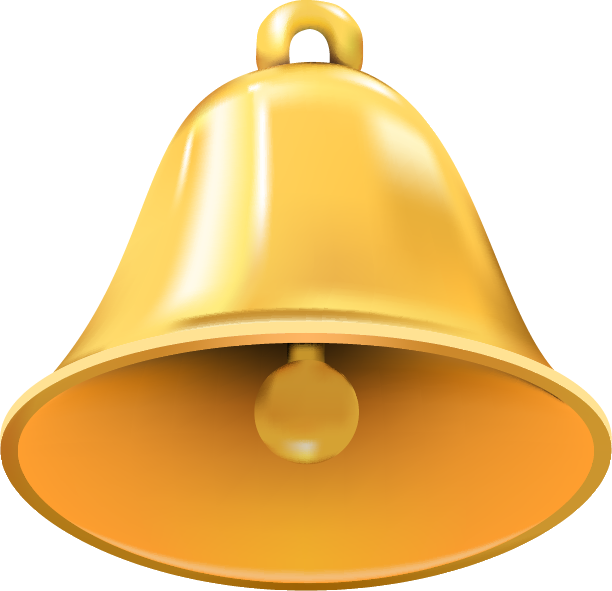 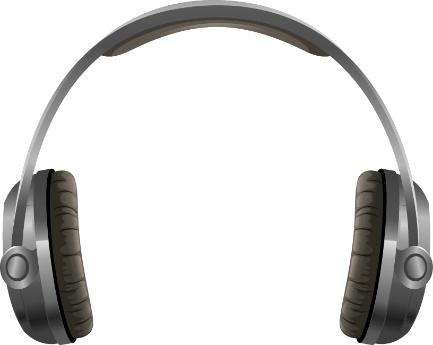 